Registration Form: “Summertime” 2018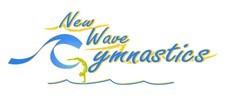 Monday, June 4th – Saturday, Aug. 4th, 2018 Closed for 4th of July week: Mon. July 2nd – 7th4316 Fortune Place W Melbourne, FL 32904 * (321) 514-9577 * newwavegymnastics@gmail.com* www.newwavegymnastics.comPlease turn in this form at (a) our front office, or (b) by mail at 4316 Fortune Place W Melbourne, FL 32904.Confirmation Emails will be sent on or before Sunday, June 2nd, 2018 (if you register by June 1st  only)Students Name _________________________________________Age_______ B-day_______________Desired # of classes_______	Class Choice#1 (Day) _____________________________ (Title) ______________________(Time)_____________________ 	Class Choice#2 (Day) _____________________________ (Title) ______________________(Time)_____________________ Class Choice#3 (Day) _____________________________ (Title) ______________________(Time)_____________________Students Name _________________________________________Age_______ B-day_______________Desired # of classes_______Class Choice#1 (Day) _____________________________ (Title) ______________________(Time)_____________________	Class Choice#2 (Day) _____________________________ (Title) ______________________(Time)_____________________ Class Choice#3 (Day) _____________________________ (Title) ______________________(Time)_____________________Please add additional student/s & notes (such as all medical &/or behavioral issues) to the back of this page. Thank you Parent/ Guardian Name______________________________________________________ Home (_____)______________________Address___________________________________________________________________ Cell__(_____)_______________________E-mail____________________________________________________________________ Work (_____)_______________________Emergency Contact ___________________ Phone (_____)_________________How did you hear about us? ____________________Is there anything we should know about the student registering? _______________________________________________________PRE-REGISTRATION (on or before June 1st, 2018 only):   ____   Deposit of $25.00 (or more) per student for pre-registration (on or before Sunday, June 1st, 2018 only). 	By initialing this selection, I agree and understand that this deposit is non-refundable under any circumstance. Credits may be considered with a doctor’s note stating medical emergency. There is a $25.00 fee for any/all cancelations in addition to any necessary tuition fees applied according to the date we are informed in writing & via email of the medical emergency, not according to the days missed. Select & Initial a payment plan of choice:	  ____   50% tuition + Annual registration fee/s (if applicable: $25/student or $60/family)By initialing this selection, I agree that I am responsible for the remainder of the tuition before the 4th class begins (June 25th). I also agree and understand that I will be charged a $10.00 late fee per child on the 8th late day. By choosing this selection, I agree and understand that any tuition is not refundable under any circumstance. There is a $25 fee for all cancelations.  ____    100% tuition + Annual registration fee/s (if applicable: $25/student or $60/family)By initialing this selection, I agree that the tuition is not refundable under any circumstance. There is a $25.00 fee for any/all cancelations. Initial:_____    I understand there are no credits for missed classes. All make-up’s must be scheduled via email within 24 hours of themissed class & may only be scheduled within the same mini-mester the class was missed. We recommend and request emailing us & planning ahead. Make-up needs cannot exceed 3 classes per mini-mester. Make-up options are based upon availability and are not guaranteed. There will not be any make-ups scheduled for the last (8th week of ) class if it is missed.______ I understand cancellations and/or credits will only be granted for medical emergencies with a doctor’s note and prorated to the date we are informed via email, NOT according to date of an incident. There is a $25 cancellation fee for any/all cancellations. Refunds are not given under any circumstance.Cash/Check #_________  Amount___________  Signature__________________________________ Date__________Tuition & Policies: “Summertime” 2018Monday, June 4th – Saturday, Aug. 4th, 2018 Closed for 4th of July week: Mon. July 2nd – 7thTuition Chart: (call or e-mail for pro-rated prices)	Annual Membership Fee (due at registration, then annually)$25.00/student, or$60.00/familyDue Dates & Late Fees50% of tuition + annual registration fees (if applicable) are due before the first class begins. The other 50% of tuition is due before the 4th class begins (June 25th). A $10.00 late fee will be applied on the 8th late day. Make-Up Classes must be scheduled within 24 hours of the missed class via e-mail newwavegymnastics@gmail.com. A maximum of 3 per minimester is acceptable. Make-up options are based upon availability & are not guaranteed. There are no make-ups granted if the last class of the minimester is missed.Cancellations: Are only acceptable for medical emergencies with a doctor’s note stating medical emergency. We offer “mini” mesters so long term commitments are not necessary. All/any cancellations will be charged a $25.00 cancellation fee. With a doctor’s note stating emergency, credits may be pro-rated minus the $25 cancellation fee and applied to account according to the date we are informed via email of the incident, not according to the date of the accident.Possible Discounts:“Choose 2”: 1 week of summer camp + 1 weekly gymnastics class & receive a $10.00 summer discount!“Choose 3”: 2 weeks of summer camp + 1 weekly gymnastics class & receive $15.00 summer discount!During registration, tell us in writing which dates your child will miss their gymnastics class due to vacation & receive a “Fun Friday ticket”. The Fun Friday ticket may be used for 1 free Fun Friday throughout 2018.
Fun Friday’s 	(spaces are limited, pre-registration recommended)Friday night open gym + games for ages 4 – 13 (ages 13 and older are welcome if registered in gymnastics/cheer classes or on a gymnastics/cheer team from any gymnastics/cheer facility). Spaces are limited; Pre-registration available with deposit. Pizza available for $2.00/slice. May bring a snack. Ask about our special “12-pack” pricing!                                                     CLASS SCHEDULE “Summertime” 2018                                               Version 2Monday, June 4th – Saturday, Aug. 4th, 2018Closed for 4th of July week: Mon. July 2nd – 7thAll spaces are on a 1st paid basis & are limited. Not all classes are guaranteed & the schedule may change at any time due to the pre-registration process. Be sure to specify at least 3 options for pre-registration for the best possible outcome.LITTLE TOTS (3 – 4 years)/ mixed gender                  (mixed gender)    GIRLS GYMNASTICS; Consists of basic gymnastics skills on the girl’s gymnastics events for ages 5 ½ - 17 yrs.* see Level 1, intermediate, Level 2 and/or advanced skill chart for class clarification. (Available at the front desk)^ class is 2 combined levels.Classes may be combined &/or cancelled at any time due to registration/ need.Ages 4 - 5 ½    mixed gender     BOYS GYMNASTICS * Consists of basic gymnastics skills on 2 boys events/hour (ages 5 ½ +).FLOOR BASICS + TRAMPOLINELevel 1: Working towards Walk Overs (must have a cartwheel)Level 2: Working towards Hand Springs/ Tumbling (must have a back walk over & round-off)Mixed genderHOMESCHOOL or Mixed Gender + open gym	*also see all daytime classes* mixed gender, ages 5 1/2 – 17* Last 10 min. of HS class is open gym time!!Mommy/Daddy & Me (3 yrs & under)        Available in the FallTeam, Team Prep classes and/or Advanced Gymnastics Please call for information. 321-514-9577Full Tuition for 8 weeks mini-mester Payment Plan: 2 half payments (wk 1 & 4)Meeting time per weekChild 1Sibling 210% discountSibling 315% discountSibling 450% discountChild 1Sibling 210% discountSibling 315% discountSibling 450% discount45 minutes (1 class only)108.0097.2091.80  54.00  54.0048.6045.9027.002- 45 minute classes196.00176.40166.60  98.00122.50   88.21   83.3049.001 hour (1 class only)120.00108.00102.00  60.00  60.0054.0051.0030.001 hour& 10 min (hschool)132.00  118.80  112.20  66.00  66.00   59.40   56.10   33.001 hr, 15 min. (1 class)135.00  121.50  114.75  67.50  67.50   60.75   57.38   33.761.5 hours (1 class only)138.00124.20117.30 119.00  69.00   62.1058.6559.502 hours (2, 1 hour classes)204.00183.60173.40 102.00102.0091.8086.7051.002.5 hours     (1.5 hour & 1 hour class)212.00190.80180.20106.00106.0095.4090.1053.003 hours (3, 1 hour classes)     (2, 1.5 hour classes)                            220.00198.00187.00110.00110.0099.0093.5055.00Monday’s                         ^3:45 – 4:30Tuesday’s                               4:15-5:00                      6:15-7:00Wednesday^10:00-10:45        3:45-4:30         4:45-5:30Saturday9:10 - 9:55Level 1 Monday3:45-4:45(mixed gendr)                         4:45 – 5:45           6:45-7:45Tuesday     ^4:15-5:15                            6:45-7:45Wednesday                          5:15-6:15 Thursday3:45-4:45      5:45-6:45      6:30 – 7:30Saturday10:00-11:00      11:00-12:00Intermediate  Monday                   4:45 – 5:45     5:45-6:45Tuesday  ^4:15-5:15     5:15-6:15   ^6:00-7:00Wednesday3:15 – 4:15  ^4:15-5:15    5:15-6:15    Thursday^3:45-4:45                           ^6:45-7:45                 Saturday^10:00-11:00       ^11:00-12:00 Level 2Monday                          5:45-6:45    ^6:45-7:45Tuesday                    5:00-6:00    6:00-7:00Wednesday                     5:15-6:15        6:15 – 7:45Thursday^3:45-4:45                            ^6:45-7:45       Saturday^10:00-11:00       ^11:00-12:00AdvancedMonday’s                 6:45-7:45Wednesday            6:15 – 7:45Monday            ^3:45-4:30                               6:00-6:45Tuesday’s       3:30-4:15Wednesday’s^10:00-10:45                     4:30-5:15          5:30-6:15Thursday                                                       5:45-6:30 Saturday9:10 – 10:10Monday’s3:45-4:45(mixed gender)Tuesday’s                   5:15-6:15Thursday’s                   5:15-6:15Monday’s                                     6:45-7:30 (level 2)Tuesday’s3:30-4:15 (level 1)        7:00-7:45 (level 1)Wednesday’s10:45-11:55Thursday’s2:20 – 3:30      